ESTADO DE SANTA CATARINA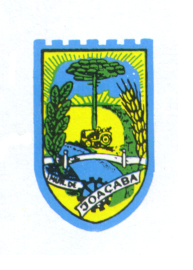 PREFEITURA MUNICIPAL DE JOAÇABASECRETARIA DE DESENVOLVIMENTO ECONÔMICO E INOVAÇÃOTERMO DE RESPONSABILIDADE (anexo C)Na condição de Autor do Projeto DECLARO, para todos os fins, que o presente projeto relativo ao parcelamento do solo atende a todas as exigências das legislações municipais, estaduais, federais e normas técnicas brasileiras, e ASSUMO toda a responsabilidade pela elaboração do projeto, assim como as demais responsabilidades decorrentes do não cumprimento das legislações vigentes. DECLARO ainda que no imóvel objeto do parcelamento do solo NÃO incide as proibições previstas nas Leis de Parcelamento do Solo Federal, Estadual e Municipal, estando ainda ciente que poderá o órgão licenciador solicitar estudos técnicos necessários à comprovação ao disposto na legislação correlata.DECLARO que o imóvel objeto do parcelamento é servido pelos seguintes itens de infraestrutura básica:DECLARO estar ciente de que as responsabilidades poderão ser cumuladas na esfera civil, penal e administrativa, decorrentes de eventuais prejuízos a terceiros, e ainda estar cientes de todas as sansões previstas na legislação federal, estadual e municipal, entre outras as constantesnos seguintes artigos:▪ Código Penal: Artigos 184, 250, 254, 255, 256, 299, 317 e 333;▪ Código Civil: Artigos 186, 187 e 927;▪ Leis Federais n°5.194/1966, n°12.378/2010;▪ Lei Municipal – Uso e Ocupação do Solo e Parcelamento do Solo;▪ Código de Defesa do Consumidor.Joaçaba, _____ de _______________ de _______ Escoamento das águas pluviais; Iluminação pública; Esgotamento sanitário; Abastecimento de água potável; Energia elétrica pública e domiciliar; Vias de circulação;Responsável Técnico pelo Projeto de Parcelamento do SoloNome / CREA, CAU ou CRT